Σε ρυθμούς rock μουσικής με τους “LaBanda”στον Άγιο Λουκά        H προγραμματισμένη για τη περασμένη Δευτέρα 27 Αυγούστου συναυλία rock μουσικής με τους “LaBanda”, στο πλαίσιο της Υπαίθριας Εικαστικής Εγκατάστασης που διοργάνωσε ο Δήμος Λαμιέων σε συνεργασία με το Κέντρο Ευρωπαϊκής Πληροφόρησης Europe Direct Λαμίας, θα πραγματοποιηθεί τη Δευτέρα 3 Σεπτεμβρίου και ώρα 9:00 μ.μ, στον Άγιο Λουκά. Η εκδήλωση είχε αναβληθεί λόγω των έντονων καιρικών φαινομένων που σημειώθηκαν τις προηγούμενες ημέρες. Παίζουν οι μουσικοί:Δημήτρης ΜεγαλιόςΒασιλική Παπαθανασίου καιΑντώνης ΠαπαρίζοςΗ είσοδος θα είναι ελεύθερη για όλους.Από το Γραφείο Τύπου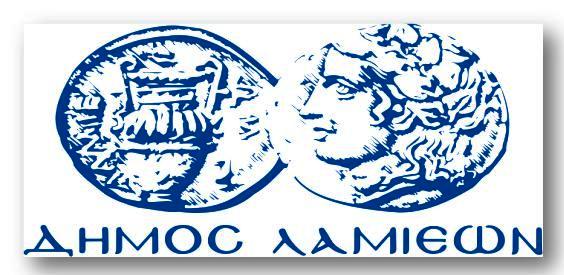 ΠΡΟΣ: ΜΜΕΔΗΜΟΣ ΛΑΜΙΕΩΝΓραφείου Τύπου& ΕπικοινωνίαςΛαμία, 31/8/2018